Программа межмуниципальной конференции «Педагогический поиск: интеграция образовательных технологий и ИКТ»Место проведения: МОУ СОШ №4, г Ростов, 1 МКР, д.27Дата проведения: 03.05.2017Организаторы: ГАУ ДПО ЯО Институт развития образования г. Ярославль, управление образования Ростовского МР, методический центр Ростовского МР.Цели и задачи конференции:Выявить опыт творческого и системного использования образовательных технологий и ИКТ в деятельности педагогов.Познакомиться с опытом развития информационно-образовательной среды образовательных организаций, муниципальных районов, методических служб.Создать условия для межмуниципального взаимодействия по вопросам интеграции образовательных и ИКТ технологий.Общая программа конференции11.00-12.30 Пленарное заседание (актовый зал школы, 2 этаж)Орлова Татьяна Николаевна, заместитель начальника управления образования Ростовского МР. «Информационно-коммуникационные технологии в образовательном процессе Ростовского муниципального района. Опыт, проблемы, перспективы» Бовин Александр Валентинович, методист, методический центр Ростовского муниципального района «Роль ИКТ в организации работы методического центра Ростовского муниципального района»Икартс Наталия Александровна, заместитель директора, МУ ДПО «Информационно-образовательный центр» Тутаевского муниципального района «Роль муниципальной методической службы в вопросах формирования и развития ИКТ-компетентностей педагогов района»Соловьев Яков Сергеевич, доцент кафедры начального образования, ГАУ ДПО ЯО Институт развития образования г. Ярославля «Информационно-образовательная среда Учи.ру»Васильева Ирина Евгеньевна, директор ГУ ЯО "Центр телекоммуникаций и информационных систем в образовании" «Ресурсы и сервисы областного информационно-образовательного портала www.edu.yar.ru»Редченкова Галина Дмитриевна, руководитель информационного центра ГАУ ДПО ЯО Институт развития образования г. Ярославль «ИКТ-компетентности педагогов»12.30-13.00 Обед 13.00-14.00 Работа секцийСовременные ИКТ технологии в рамках традиционного урока Кабинет №16 Часть №1. Начальная школа, модератор Руфанова А.Н.Старчикова Ольга Станиславовна, учитель начальных классов, МОУ гимназии имени А.Л.Кекина, г. Ростов «Педагогические проблемы внедрения ИКТ в современный образовательный процесс начальной школы»Костикова Ольга Алексеевна, учитель начальных классов, МОУ СОШ №3, г. Ростов «Использование интерактивных средств обучения на уроках в начальных классах»Токарь Светлана Анатольевна, учитель начальных классов, МОУ СОШ №9, г. Переславль «Формирование УУД у обучающихся начальной школы через использование флипчартов программы ActiveInspire»Фадеичева Елена Владимировна, учитель начальных классов, МОУ Петровская СОШ, Ростовский муниципальный район «Интерактивная доска как средство повышения качества работы учителя»Современные ИКТ технологии в рамках традиционного урока Кабинет №28 Часть №2, основная и старшая школа, модератор Бовина Г.В.Климова Ольга Игоревна, учитель биологии, МОУ СОШ № 6 Тутаевского муниципального района «Интеграция современных педагогических технологий и ИКТ с традиционной формой урока биологии»Львова Марина Альфредовна, учитель русского языка и литературы, МОУ гимназия им. А.Л. Кекина, г. Ростов «Сетевые сервисы Веб 2.0 и Интернет-технологии в процессе преподавания предметов филологического цикла»Фантаев Дмитрий Александрович, учитель истории и информатики, МОУ СОШ № 8, г. Углич «Формирование ИКТ компетенции в рамках курса «История древнего мира» в 5 классе»Топунова Елена Николаевна, учитель биологии, МОУ СОШ №4, г. Ростов «Использование видеоресурсов сети Интернет как средство оптимизации познавательного процесса»Муканина Оксана Александровна, учитель русского языка и литературы, МОУ Хмельниковская СОШ, Ростовский муниципальный район «Буктрейлеры как инновационное средство повышения интереса к чтению школьников»Организация учебного взаимодействия в нетрадиционной форме обученияКабинет №15 Часть №1. ИКТ в организации проектной деятельности, конференций и игровые технологии, модератор Дедюлина А.А.Завьялова Лариса Михайловна, заместитель директора ГУ ЯО «Центр телекоммуникаций и информационных систем в образовании»«Образовательные и творческие Интернет-проекты: инновационный опыт Ярославской области»Запруднова Ирина Николаевна, руководитель методического центра, учитель немецкого языка, МОУ СОШ №4, г. Ростов «Технология видео-конференций, как новая форма межшкольного взаимодействия учащихся»Крылова Ирина Алексеевна, учитель биологии и география, МОУ СШ №6, г. Тутаев «Игровые технологии на уроках биологии и географии»Москалевич Татьяна Валентиновна, Меньщикова Екатерина Николаевна, Куликова Светлана Юрьевна, МОУ «Средняя школа №68», г. Ярославль «Формат учебно-сетевых проектов и web-квеста в рамках внеурочной деятельности учащихся»Герасимова Светлана Владимировна, методист, МУ ДПО «Информационно-образовательный центр», Тутаевский МР«Успешные практики образовательного Интернета: по страницам муниципальных сетевых проектов»Организация учебного взаимодействия в нетрадиционной форме обученияКабинет №14 Часть №2. Использование прикладных программ и сетевых технологий в организации внеурочной деятельности, модератор Бражникова М.Р. Вахрина Елена Евгеньевна, Павлова Татьяна Валерьевна, МОУ СОШ №2, г. Переславль «Формирование ИКТ компетентности школьников в процессе обучения и во внеурочной деятельности»Ефимова Елена Владимировна, учитель информатики, МОУ СОШ №2,      г. Данилов «Использование сетевых сервисов во внеурочной деятельности по информатике»Бражникова Мария Раввакатовна, учитель информатики, МОУ гимназии имени А.Л.Кекина, г. Ростов «Облачные технологии как средство формирования ИКТ-компетентности у школьников 6-9 классов»Соколова Ольга Николаевна, учитель русского языка и литературы, МОУ гимназии имени А.Л.Кекина, г. Ростов «Использование Ресурсов сети интернет в преподавании предметов гуманитарного цикла»Дерябина Наталья Борисовна, учитель начальных классов, МОУ гимназии имени А.Л.Кекина, г. Ростов «Создание и возможности применения видеопроекта в учебном процессе начальной школы»Морсов Дмитрий Александрович, педагог дополнительного образования, информатика, МОУ ДО Центр внешкольной, г. Ростов «Использование ИКТ на занятиях анимационной студии «Мульти – Пульти»Совершенствование информационно образовательной среды педагога, школыКабинет №44 (модераторы Бовин А.В., Сергеев С.В).Сергеев Сергей Викторович, учитель информатики, МОУ СОШ № 4,          г. Ростов «Сайт учителя, как эффективный способ организации взаимодействия учителя с учащимися и их родителями»Седов Сергей Александрович, учитель информатики, МОУ СОШ № 5     им. 63-го Угличского пехотного полка «Создание образовательных Интернет-ресурсов»Архиреева Елена Анатольевна, Бовин Александр Валентинович, МОУ СОШ №4, г. Ростов «Внутришкольный портал, как средство повышения эффективности организации учебно-воспитательного процесса»Кравцова Екатерина Константиновна, заместитель директора по УВР, учитель информатики, МОУ СОШ №87, г. Ярославль «Информационно-образовательная среда школы средствами Google Suite для образования»Кононова Светлана Рафаиловна, учитель информатики, МОУ СШ № 6, г. Тутаев «МРЦ как инструмент повышения компетенции педагогов в области ИКТ»14.05-14.40 Работа мастерских и круглых столовМастерскиеВидакас Светлана Флюровна, учитель английского языка, МОУ «Гимназия г. Переславля-Залесского»«Возможности системы голосования при обучении детей иностранному языку»           Кабинет №16Александрова Елена Викторовна, старший преподаватель, ГАУ ДПО ЯО Институт развития образования г. Ярославль «Нанотехнологии в образовательном процессе. Сотрудничество с компанией Е-нано как способ расширения кругозора учащихся в области нанотехнологии» Кабинет №15Круглые столы«Развитие муниципального и межмуниципального информационного образовательного пространства. Перспективы интеграции межмуниципального образовательного пространства на основе ИКТ»Модератор Бовин А.В., кабинет №14.«Перспективные направления использования ИКТ в организации образовательного процесса» Модератор Сергеев С.В., кабинет №44.«Интеграция образовательных и ИКТ технологий. Проблемы и пути их решений» Модератор Умникова Т.В., кабинет №28. 14.45-15.00 Подведение итогов конференции (актовый зал)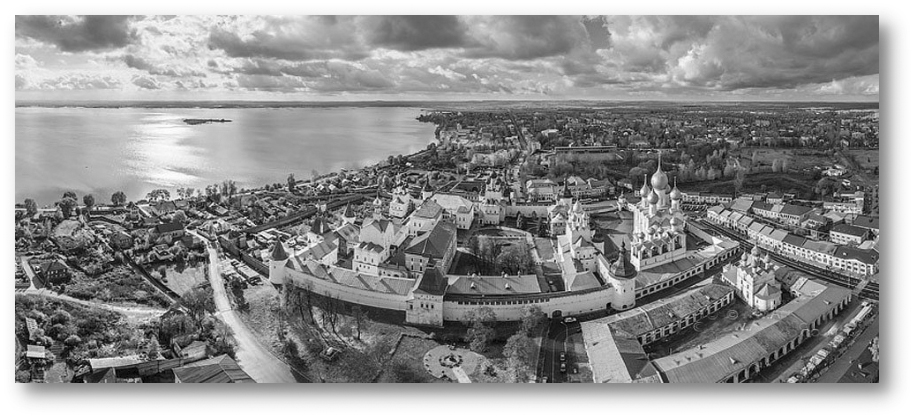 Методический центр Ростовского муниципального районаМОУ СОШ № 4 г. Ростова152150 г. Ростов, Ярославская область, I микрорайон, д. 27Телефон: 8(48536)6-43-80Электронная почта: meto-centr@mail.ruВремяМероприятиеМесто проведения10.30-11.00Регистрация участников и гостей конференцииФойе 1 этажа11.00-12.30Пленарное заседаниеАктовый зал12.30-13.00ОбедСтоловая13.00-14.00Работа секцийУчебные кабинеты14.00-14.40Работа мастерских и круглых столовУчебные кабинеты14.45-15.00Подведение итогов конференцииАктовый зал